Приложение 3к Порядку ведения Реестра нотариусов в Донецкой Народной Республике(пункт 3.5)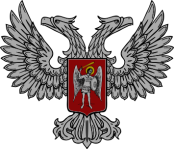 МИНИСТЕРСТВО ЮСТИЦИИДОНЕЦКОЙ НАРОДНОЙ РЕСПУБЛИКИ    Выписка из Реестра нотариусов в Донецкой Народной РеспубликеМ.П.* при изменении данных в скобках указываются предыдущие данныеРегистрационный номерРегистрационный номерРегистрационный номерРегистрационный номерРегистрационный номер(фамилия, имя, отчество лица, сдавшего квалификационный экзамен)*(фамилия, имя, отчество лица, сдавшего квалификационный экзамен)*(фамилия, имя, отчество лица, сдавшего квалификационный экзамен)*(фамилия, имя, отчество лица, сдавшего квалификационный экзамен)*(фамилия, имя, отчество лица, сдавшего квалификационный экзамен)*(фамилия, имя, отчество лица, сдавшего квалификационный экзамен)*(фамилия, имя, отчество лица, сдавшего квалификационный экзамен)*(фамилия, имя, отчество лица, сдавшего квалификационный экзамен)*(фамилия, имя, отчество лица, сдавшего квалификационный экзамен)*(фамилия, имя, отчество лица, сдавшего квалификационный экзамен)*(фамилия, имя, отчество лица, сдавшего квалификационный экзамен)*(фамилия, имя, отчество лица, сдавшего квалификационный экзамен)*(фамилия, имя, отчество лица, сдавшего квалификационный экзамен)*Дата рождения:Место рождения:Место рождения:Место рождения:Регистрационный номер учетной карточки налогоплательщика (серия и номерРегистрационный номер учетной карточки налогоплательщика (серия и номерРегистрационный номер учетной карточки налогоплательщика (серия и номерРегистрационный номер учетной карточки налогоплательщика (серия и номерРегистрационный номер учетной карточки налогоплательщика (серия и номерРегистрационный номер учетной карточки налогоплательщика (серия и номерРегистрационный номер учетной карточки налогоплательщика (серия и номерРегистрационный номер учетной карточки налогоплательщика (серия и номерРегистрационный номер учетной карточки налогоплательщика (серия и номерРегистрационный номер учетной карточки налогоплательщика (серия и номерРегистрационный номер учетной карточки налогоплательщика (серия и номерРегистрационный номер учетной карточки налогоплательщика (серия и номерРегистрационный номер учетной карточки налогоплательщика (серия и номерпаспорта для лиц, отказавшихся от получения номера)паспорта для лиц, отказавшихся от получения номера)паспорта для лиц, отказавшихся от получения номера)паспорта для лиц, отказавшихся от получения номера)паспорта для лиц, отказавшихся от получения номера)паспорта для лиц, отказавшихся от получения номера)паспорта для лиц, отказавшихся от получения номера)паспорта для лиц, отказавшихся от получения номера)паспорта для лиц, отказавшихся от получения номера)паспорта для лиц, отказавшихся от получения номера)Квалификационный экзамен:Квалификационный экзамен:Квалификационный экзамен:Квалификационный экзамен:Квалификационный экзамен:Квалификационный экзамен:                                                             (дата сдачи квалификационного экзамена)                                                             (дата сдачи квалификационного экзамена)                                                             (дата сдачи квалификационного экзамена)                                                             (дата сдачи квалификационного экзамена)                                                             (дата сдачи квалификационного экзамена)                                                             (дата сдачи квалификационного экзамена)                                                             (дата сдачи квалификационного экзамена)                                                             (дата сдачи квалификационного экзамена)                                                             (дата сдачи квалификационного экзамена)                                                             (дата сдачи квалификационного экзамена)                                                             (дата сдачи квалификационного экзамена)                                                             (дата сдачи квалификационного экзамена)                                                             (дата сдачи квалификационного экзамена)Действующий статус:Действующий статус:Действующий статус:Действующий статус:                                              (лицо, сдавшее квалификационный экзамен)                                              (лицо, сдавшее квалификационный экзамен)                                              (лицо, сдавшее квалификационный экзамен)                                              (лицо, сдавшее квалификационный экзамен)                                              (лицо, сдавшее квалификационный экзамен)                                              (лицо, сдавшее квалификационный экзамен)                                              (лицо, сдавшее квалификационный экзамен)                                              (лицо, сдавшее квалификационный экзамен)                                              (лицо, сдавшее квалификационный экзамен)                                              (лицо, сдавшее квалификационный экзамен)                                              (лицо, сдавшее квалификационный экзамен)                                              (лицо, сдавшее квалификационный экзамен)                                              (лицо, сдавшее квалификационный экзамен)Выписка выдана:Выписка выдана:(фамилия, имя, отчество лица, которому выдана выписка)(фамилия, имя, отчество лица, которому выдана выписка)(фамилия, имя, отчество лица, которому выдана выписка)(фамилия, имя, отчество лица, которому выдана выписка)(фамилия, имя, отчество лица, которому выдана выписка)(фамилия, имя, отчество лица, которому выдана выписка)(фамилия, имя, отчество лица, которому выдана выписка)(фамилия, имя, отчество лица, которому выдана выписка)(фамилия, имя, отчество лица, которому выдана выписка)(фамилия, имя, отчество лица, которому выдана выписка)(фамилия, имя, отчество лица, которому выдана выписка)Дата выдачи выписки:Дата выдачи выписки:Дата выдачи выписки:Дата выдачи выписки:(должность)(должность)(должность)(подпись)(подпись)(подпись)(расшифровка подписи)